ОФИЦИАЛЬНЫЙ ВЕСТНИКСПАССКОГО СЕЛЬСКОГО ПОСЕЛЕНИЯ                                                                                                                      № 4 (10)                                                                                                 02 апреля 2021 годаПериодическое печатное издание Спасского сельского поселения.Распространяется бесплатно.Нормативные правовые акты Совета Спасского сельского поселения и администрации Спасского сельского поселения.Постановление администрации Спасского сельского  поселения от 22.03.2021  № 103                                           «О модуле исполнения контрактов»В соответствии со статьей 6 Федерального закона от 5 апреля 2013 года № 44-ФЗ «О контрактной системе в сфере закупок товаров, работ, услуг для обеспечения государственных и муниципальных нужд», постановлением Правительства Вологодской области от 9 сентября 2019 г. № 853 «О модуле исполнения контрактов», ПОСТАНОВЛЯЕТ:1. Администрации Спасского сельского поселения, МБУК «Спасский ДК», МБУС «Спасский ФОК» осуществляющими закупки в соответствии с частью 1 статьи 15 Федерального закона от 5 апреля 2013 года № 44-ФЗ «О контрактной системе в сфере закупок товаров, работ, услуг для обеспечения государственных и муниципальных нужд» (далее – Заказчики, Федеральный закон) обеспечить:1.1.	применение программного продукта модуль исполнения контрактов (далее - МИК) при исполнении контрактов, заключаемых Заказчиками, осуществляющими закупки в соответствии Федеральным законом;1.2. подключение к МИК в срок до 31 марта 2021 года;1.3. использование МИК в ходе исполнения контрактов начиная с 1 апреля 2021 года.2. Утвердить:2.1. порядок работы в автоматизированной информационной системе МИК, согласно приложению №1 к постановлению;2.2.	условие об использовании МИК в ходе исполнения контрактов, согласно приложению №2 к постановлению.3. Заказчикам, наделенным на основании части 1 статьи 26 Федерального закона полномочиями на определение поставщиков (подрядчиков, исполнителей) для Заказчиков, предусматривать в проектах контрактов, условие об использовании МИК в ходе исполнения контрактов.	4. Настоящее постановление вступает в силу с момента подписания, подлежит опубликованию в   «Официальном  вестнике Спасского сельского поселения» и размещению на официальном сайте администрации Спасского сельского поселения в информационно-телекоммуникационной сети «Интернет».Глава поселения					                       Н.Н. Кудринская                                           УТВЕРЖДЕНпостановлением администрации Спасского сельского поселения от  22.03.2021 № 103 Приложение №1ПОРЯДОК работы в автоматизированной информационной системе  «Модуль исполнения контрактов»(далее - Порядок)Администрация Спасского сельского поселения, МБУК «Спасский ДК», МБУС «Спасский ФОК»  осуществляющие закупки в соответствии с частью 1 статьи 15 Федерального закона от 5 апреля 2013 года № 44-ФЗ «О контрактной системе в сфере закупок товаров, работ, услуг для обеспечения государственных и муниципальных нужд» (далее – Заказчики, Федеральный закон) при исполнении контрактов на строительство, реконструкцию, капитальный ремонт объектов капитального строительства заключенных в рамках решений Градостроительных советов при Губернаторе Вологодской области, в рамках реализации национальных проектов использует автоматизированную информационную систему «Модуль исполнения контрактов» (далее - МИК), в соответствии с настоящим Порядком.МИК - автоматизированная информационная система, обеспечивающая мониторинг исполнения контрактов в онлайн режиме от этапа заключения контракта до завершения его исполнения. Система автоматически оповещает пользователей о наступлении и нарушении сроков исполнения обязательств или предоставления закрывающих документов, что позволяет минимизировать нарушения сроков исполнения обязательств по контрактам. При работе МИК все участники процесса исполнения контракта обмениваются электронными документами, что существенно сокращает издержки на печать, доставку и хранение документов, а также исключает риск утери или фальсификации документов.Заказчики назначают  должностных лиц, ответственных за организацию и осуществление обмена электронными документами в ходе исполнения контрактов с использованием МИК.Оператором МИК, обеспечивающим эксплуатацию, техническую и консультационную поддержку заказчика в процессе использования МИК, является правообладатель программного продукта - общество с ограниченной ответственностью «РТС-тендер».Организация работы в МИК, а также информационное взаимодействие пользователей МИК осуществляется в соответствии с регламентом, утверждённым оператором МИК.МИК интегрирован с системой электронного документооборота «Fintender EDS» (далее - система ЭДО «Fintender EDS»), доступ к которой обеспечивается через информационно-телекоммуникационную сеть «Интернет» по адресу https://eds-pro.ft-crypto.ru; оператором системы ЭДО «Fintender EDS» является общество с ограниченной ответственностью «Финтендер-крипто».Все документы в процессе исполнения контрактов формируются и публикуются в электронном виде в МИК и подписываются электронной подписью посредством системы ЭДО «Fintender EDS».Заказчики осуществляют размещение информации о проектах контрактов, исполнение контрактов и контроль исполнения поставщиками (подрядчиками, исполнителями) условий контрактов (далее - исполнение контрактов) с использованием МИК, доступ к которому обеспечивается через информационно-телекоммуникационную сеть Интернет по адресу: https://mik.rts-tender.ru. Для этого заказчик, поставщики (подрядчики, исполнители) осуществляют процедуру регистрации в соответствии с инструкцией о регистрации, регламентом МИК, ЭДО «Fintender EDS».Заказчики при осуществлении закупок включают в проекты контрактов условие об использовании МИК/системы ЭДО «Fintender EDS» для осуществления обмена электронными документами в процессе исполнения контрактов (приложение № 2).Включение условий об использовании МИК в контракты не противоречит Федеральному закону и Гражданскому кодексу Российской Федерации. При наличии в контракте условий использования МИК поставщики (подрядчики, исполнители) обязаны в процессе исполнения контракта использовать МИК/Систему «Fintender EDS».Заказчик при исполнении контрактов вправе не использовать МИК в следующих случаях:исполнение контрактов, сведения о которых составляют государственную тайну;применение типовых контрактов при осуществлении закупки, в соответствии с частью 11 статьи 34 Федерального закона.УТВЕРЖДЕНЫпостановлением администрацииСпасского сельского поселения от 22.03.2021 № 103Приложение № 2УСЛОВИЯ исполнения контракта1. В рамках исполнения обязательств по контракту стороны договорились:Оформлять первичные учётные документы и иные сопутствующие документы, в форме электронных документов, подписанных усиленной квалифицированной электронной подписью (далее - электронные документы), включая, но не ограничиваясь следующими:а)	в случае необходимости по контракту, заявку на поставку товара (выполнение работы, оказание услуги), а также отдельных этапов поставки товара (выполнения работы, оказания услуги) (далее - отдельный этап исполнения контракта), включая все документы, предоставление которых предусмотрено в целях осуществления приёмки поставленного товара (выполненной работы (её результатов), оказанной услуги), а также отдельных этапов исполнения контракта;б)	результаты приёмки товара;в)	на оплату поставленного товара (выполненной работы (её результатов), оказанной услуги), а также отдельных этапов исполнения контракта;г)	направление требования об уплате неустоек (штрафов, пеней).Осуществлять обмен электронными документами с обязательным применением усиленной квалифицированной электронной подписи, для чего сторонам контракта обеспечить получение сертификатов ключа проверки электронной подписи в аккредитованном удостоверяющем центре в соответствии с нормами Федерального закона от 06.04.2011 № 63-Ф3 «Об электронной подписи» (далее - КЭП).Осуществлять обмен электронными документами посредством МИК в соответствии с регламентом МИК, опубликованном по адресу в сети Интернет https://www.rts-tender.ru/mik, системы электронного документооборота «Fintender EDS» (далее - ЭДО «Fintender EDS»), для чего сторонам контракта обеспечить в МИК и в ЭДО «Fintender EDS» регистрацию лиц, уполномоченных за организацию и осуществление электронного документооборота.При осуществлении обмена электронными документами использовать форматы документов, которые утверждены приказами ФНС России. Если форматы документов не утверждены, то стороны используют согласованные между собой форматы.Подписание электронного документа с помощью КЭП посредством МИК и ЭДО «Fintender EDS» означает, что документы и сведения, поданные в электронной форме:а)	направлены от имени данных лиц,б)	являются подлинными и достоверными,в)	признаются равнозначными документам на бумажном носителе, подписанным собственноручной подписью.Электронные документы, полученные сторонами друг от друга при исполнении контракта, не требуют дублирования документами, оформленными на бумажных носителях информации.Электронный документ, подписанный КЭП, содержание которого соответствует требованиям нормативных правовых актов, должен приниматься сторонами к учёту в качестве первичного учётного документа, использоваться в качестве доказательства в судебных разбирательствах, предоставляться в государственные органы по запросам последних.В случае невозможности обмена электронными документами при исполнении контракта в связи с технической недоступностью МИК и/или ЭДО «Fintender EDS» стороны обязаны информировать друг друга о невозможности обмена документами в электронном виде. В этом случае в период технической недоступности внутренних систем МИК и/или ЭДО «Fintender EDS» стороны производят обмен документами на бумажном носителе с подписанием собственноручной подписью.После возобновления работы МИК и/или ЭДО «Fintender EDS» сторона, ответственная за составление (оформление) документа, направляет с использованием МИК стороне, в адрес которой должен быть направлен соответствующий документ, сопроводительное письмо, подписанное КЭП уполномоченного лица, с приложением копии в электронной форме (скан-образа) документа, подписанного сторонами на бумажном носителе информации.Сторона, получившая в МИК указанное сопроводительное письмо, осуществляет проверку сведений, содержащихся в последнем и приложенной к нему копии в электронной форме (скан-образа) документа на предмет их соответствия подписанному документу на бумажном носителе информации, и по результатам проверки подписывает данное сопроводительное письмо КЭП уполномоченного лица либо аргументировано отказывается от его подписания.Постановление администрации Спасского сельского  поселения от 29.03.2021  № 108О внесении изменений в постановление от 12.12.2018 № 41 «Об утверждении муниципальной программы «Формирование комфортной городской среды на территории Спасского сельского поселения Вологодского муниципального района  Вологодской  области» на 2018-2024 годы» (в ред. постановлений от 03.12.2019 № 603, от 13.02.2020 № 42).            В соответствии с Федеральным законом от 06 октября 2003 № 131-ФЗ «Об общих принципах организации местного самоуправления в Российской Федерации», в соответствии с Постановлением Правительства Российской Федерации от 10 февраля 2017 года № 169 «Об утверждении Правил предоставления и распределения субсидий из федерального бюджета бюджетам субъектов Российской Федерации на поддержку государственных программ субъектов Российской Федерации и муниципальных программ «Формирование современной городской среды», приказом Минстроя России от 06.04.2017 года № 691/пр. «Об утверждении методических рекомендаций по подготовке государственных программ субъектов Российской Федерации и муниципальных программ формирования современной городской среды в рамках реализации приоритетного проекта «Формирование комфортной городской среды» на 2018-2024 годы», постановлением правительства Вологодской области от 22.09.2017 № 851 «О государственной программе Вологодской области «Формирование современной городской среды на 2018 – 2024 годы», постановлением Администрации Спасского сельского поселения от 19.01.2015 № 8 «Об утверждении порядка разработки, реализации и оценки эффективности муниципальных программ Спасского сельского поселения» (с изменениями и дополнениями), Уставом Спасского сельского поселения, Администрация Спасского сельского поселения ПОСТАНОВЛЯЕТ:Внести в постановление  № 41 от 12.12.2018 «Об утверждении муниципальной программы «Формирование комфортной городской среды на территории Спасского сельского поселения Вологодского муниципального района Вологодской  области» на 2018-2022 годы» следующие изменения:- изложить приложение к постановлению в новой редакции;Настоящее постановление подлежит обнародованию и размещению на официальном сайте Спасского сельского поселения   в информационно-телекоммуникационной сети «Интернет».Глава поселения                                                               Н. Н. КудринскаяУТВЕРЖДЕНАпостановлением администрацииСпасского сельского поселенияот 29.03.2021 № 108(Приложение)МУНИЦИПАЛЬНАЯ ПРОГРАММАСпасского сельского поселенияВологодского муниципального района Вологодской области«ФОРМИРОВАНИЕ КОМФОРТНОЙ ГОРОДСКОЙ СРЕДЫНА ТЕРРИТОРИИ СПАССКОГО СЕЛЬСКОГО ПОСЕЛЕНИЯВОЛОГОДСКОГО МУНИЦИПАЛЬНОГО РАЙОНА ВОЛОГОДСКОЙ ОБЛАСТИ» НА 2018-2024 ГОДЫПаспорт муниципальной программыПриоритеты социально-экономического развития в сфере реализации Программы, основные цели, задачи Программы и сроки ее реализации	Одним из главных приоритетов развития территорий Спасского сельского поселения Вологодского муниципального района Вологодской области является повышение уровня благоустройства территорий поселения, формирование современных общественных пространств в соответствии с требованиями и стандартами качества жизни, создание безопасных и комфортных условий для проживания населения.	Целью муниципальной программы является повышение уровня благоустройства территорий Спасского сельского поселения.	Для достижения указанных целей необходимо решить следующие задачи:повышение уровня благоустройства дворовых территорий многоквартирных домов на территории Спасского сельского поселения;повышение уровня вовлеченности заинтересованных граждан, организаций в реализацию мероприятий по благоустройству территории поселения;увеличение доли площади благоустроенных территорий общего пользования.Сроки реализации Программы: 2018-2024 годы.	Формирование комфортной городской среды — это комплекс мероприятий, направленных на создание условий для обеспечения комфортных, безопасных и доступных условий проживания населения.	Комфортная городская среда должна соответствовать санитарным и гигиеническим нормам, а также иметь завершенный, привлекательный и эстетичный внешний вид. Статус современного муниципального образования во многом определяет уровень внешнего благоустройства и развития инженерной инфраструктуры.	Запущенность парков и скверов, отсутствие современных игровых площадок и зон отдыха во дворах, устаревшие малые архитектурные формы — все это негативно влияет на эмоциональное состояние и качество жизни населения.	Для решения этих проблем на уровне муниципальных образований возникла необходимость в разработке муниципальных программ по формированию комфортной городской среды. Но реализация мероприятий программы невозможна без участия средств федерального бюджета и бюджета Вологодской области. В связи с этим Правительством Российской Федерации в рамках приоритетного проекта «Формирование современной городской среды» разработаны и утверждены постановлением правительства РФ от 10.02.2017 № 169 «Правила предоставления и распределения субсидий из федерального бюджета бюджетам субъектов Российской Федерации на поддержку государственных программ субъектов Российской федерации и муниципальных программ формирования современной городской среды».	Комплексное решение проблемы благоустройства будет способствовать повышению уровня комфортного и безопасного проживания граждан, уровня вовлеченности заинтересованных граждан, организаций в реализацию мероприятий по благоустройству общественных территорий, а также дворовых территорий многоквартирных домов, развитию современной городской среды.	В существующем жилищном фонде на территории Спасского сельского поселения объекты благоустройства дворов за многолетний период эксплуатации пришли в ненормативное состояние и не отвечают в полной мере современным требованиям.	Ненормативное состояние дворовых территорий и проездов к дворовым территориям многоквартирных домов – актуальная проблема для большинства жителей Спасского сельского поселения. Дворовые территории многоквартирных домов Спасского сельского поселения (далее – дворовые территории) являются важнейшей составной частью транспортной системы. От уровня транспортно-эксплуатационного состояния дворовых территорий многоквартирных домов и проездов к дворовым территориям во многом зависит качества жизни населения. По состоянию на 01.01.2017 года в п. Непотягово насчитывается 19 многоквартирных домов общей площадью 21134,5 кв. м., включенных в региональную программу капитального ремонта общего имущества в многоквартирных домах  14 дворовых территорий общей площадью 37308 кв. м (приложение 4 к Программе), 4 общественных территории общей площадью 13800 кв. м. (приложение5 к Программе). По состоянию на 01.01.2018 года в п.Можайское насчитывается 13 многоквартирных домов общей площадью 11429,47 кв.м., включенных в региональную программу капитального ремонта общего имущества в многоквартирных домах 7 дворовых территорий общей площадью 7090,24 кв.м (приложение 4 к Программе), 1 общественная территория площадью 6018 кв. м.           Численность населения, проживающего в многоквартирных домах, составляет п.Непотягово - 1147 человек, п.Можайское – 557 человек.	Также необходимо внедрение энергосберегающих технологий при освещении дворовых территорий, улиц, площадей, скверов, парков, других объектов благоустройства территорий	Неотъемлемой частью внутриквартальной территории является детская площадка – территория, на которой расположены элементы детского уличного игрового оборудования для организации досуга и физического развития. Все игровое оборудование должно соответствовать возрасту и физическим возможностям ребенка, требованиям безопасности.	В настоящее время на внутриквартальных территориях Спасского сельского поселения в п. Непотягово имеется 5 детских игровых площадок, из которых на 4 площадках (80 % от общего количества) требуется обновление игрового оборудования. За период с 2015 по 2018 год 1 площадка оснащена новым игровым оборудованием, соответствующим утвержденному комплексу стандартов безопасности детского игрового оборудования, что составляет 20 % от потребности.Текущее состояние большинства дворовых территорий не соответствует современным требованиям к местам проживания граждан, обусловленным нормами Градостроительного и Жилищного кодексов Российской Федерации, а именно: значительная часть асфальтобетонного покрытия внутриквартальных проездов, проходов имеет высокую степень износа, так как срок службы дорожных покрытий с момента массовой застройки многоквартирными домами истек, практически не производятся работы по установке скамеек, урн, озеленению дворовых территорий, недостаточно оборудованных детских и спортивных площадок.	При выполнении работ по благоустройству необходимо учитывать мнение жителей и сложившуюся инфраструктуру территорий дворов для определения функциональных зон и выполнения других мероприятий. Комплексный подход позволяет наиболее полно и в то же время детально охватить весь объем проблем, решение которых может обеспечить комфортные условия проживания всего населения. К этим условиям относятся чистые улицы, благоустроенные районы, дворы и дома, зеленые насаждения, необходимый уровень освещенности дворов в темное время суток.	 Наиболее посещаемая территория общего пользования – это традиционное место прогулок и отдыха населения. Территория общего пользования не только играет значительную роль в архитектуре поселка, но и является общественным пространством, площадкой для проведения развлекательных, культурных и спортивных мероприятий.	Проектное решение необходимо выполнить с учетом местных норм градостроительного проектирования и должно быть основано на анализе сложившейся планировочной структуры, функционального зонирования и ландшафтных особенностей территории.	Для того чтобы населению жилось комфортно, можно было где отдохнуть, погулять с детьми, встретиться с друзьями, необходимо провести работы по благоустройству территорий общего пользования.	Для решения проблем по благоустройству дворовых и общественных территорий необходимо использовать программно-целевой метод. Комплексное решение проблемы окажет положительный эффект на санитарно-эпидемиологическую обстановку, предотвратит угрозу жизни и безопасности граждан, будет способствовать повышению уровня их комфортного проживания.Характеристика основных мероприятий Программы	2.1. Для достижения целей и решения задач Программы необходимо реализовать ряд основных мероприятий.	Мероприятие 1 «Благоустройство дворовых территорий Спасского сельского поселения п. Непотягово и п. Можайское».	Целью мероприятия является повышение уровня благоустройства дворовых территорий Спасского сельского поселения п. Непотягово и п. Можайское.	Минимальный перечень видов работ по благоустройству дворовых территорий многоквартирных домов отражен в приложении 6 к Программе.            Расходные обязательства области по предоставлению субсидий из бюджета области в целях софинансирования работ по благоустройству дворовых территорий софинансируются из федерального бюджета при наличии решения собственников помещений в многоквартирном доме, дворовая территория которого благоустраивается, о принятии созданного в результате благоустройства имущества в состав общего имущества многоквартирного дома.	Дополнительный перечень работ по благоустройству дворовых территорий многоквартирных домов отражен в приложении 7 к Программе.               Визуализированный перечень образцов элементов благоустройства, предлагаемых к размещению на дворовой территории в соответствии с минимальным и дополнительным перечнем работ по благоустройству, отражен в приложении 9 к Программе.          При этом расходные обязательства субъекта Российской Федерации по предоставлению субсидий из бюджета субъекта Российской Федерации в целях софинансирования работ по благоустройству дворовых территорий в соответствии с дополнительным перечнем работ по благоустройству софинансируются из федерального бюджета:      -   при наличии решения собственников помещений в многоквартирном доме, дворовая территория которого благоустраивается, о принятии созданного в результате благоустройства имущества в состав общего имущества многоквартирного дома;      -  при софинансировании собственниками помещений многоквартирного дома работ по благоустройству дворовых территорий в размере не менее 20 процентов стоимости выполнения таких работ. Такое условие распространяется на дворовые территории, включенные в соответствующую программу после вступления в силу постановления Правительства Российской Федерации от 9 февраля 2019 года № 106 «О внесении изменений в приложение № 15 к государственной программе Российской Федерации «Обеспечение доступным и комфортным жильем и коммунальными услугами граждан Российской Федерации».          Мероприятия, проводимые по благоустройству дворовых и общественных территорий, включенных в муниципальную программу должны выполняться с учетом обеспечения физической, пространственной и информационной доступности зданий, сооружений, дворовых и общественных территорий для инвалидов и других малобильных групп населения и соответствовать требованиям СП 42.13330.2011. Градостроительство и СП 59.13330.2012. Доступность зданий и сооружений для малобильных групп населения  должны соответствовать требованиям Федерального закона от 24 ноября 1995 года № 181-ФЗ «О социальной защите инвалидов в Российской Федерации» (далее – Мероприятия). Мероприятия должны обеспечить повышение комфортности проживания граждан (с учетом обеспечения доступности для малобильных групп населения).         На дворовых и общественных территориях должно быть размещено оборудование и носители информации, необходимые для обеспечения беспрепятственного доступа инвалидов с учетом ограничений их жизнедеятельности.         Общественные территории должны быть обеспечены дублированием необходимой для инвалидов звуковой и зрительной информации, а также надписей, знаков и иной текстовой и графической информации знаками, выполненными рельефно- точечным шрифтом Брайля.        К таким мероприятиям относятся:- оборудование доступных для инвалидов мест отдыха;- оборудование тротуаров бордюрными пандусами для въезда;- устройство пандусов на придомовых и общественных территориях;- парковочные места на придомовых территориях; - устройство входной группы для беспрепятственного прохода на дворовую и общественные территории.         Уклоны пешеходных дорожек и тротуаров, которые предназначаются для пользования инвалидами на креслах – колясках, составляют: продольный – 5%, поперечный -1-2%.        Мероприятие 2 «Благоустройство общественных территорий Спасского сельского поселения п. Непотягово».         Целью мероприятия является благоустройство территорий общего пользования Спасского сельского поселения п. Непотягово, что позволит создать более комфортные и безопасные условия для проживания и отдыха жителей  поселка.       2.2. В целях исполнения муниципальной программы администрация Спасского сельского поселения реализует:         - проведение общественных обсуждений проектов муниципальных программ (срок обсуждения – не менее 30 календарных дней со дня опубликования таких проектов муниципальных программ), в том числе при внесении в них изменений;         - внесение изменений не позднее 31 марта текущего года в муниципальные программы в  части актуализации перечней дворовых и общественных территорий и мероприятий по их благоустройству на текущий год.        - учет предложений заинтересованных лиц о включении дворовой территории, общественной территории в муниципальную программу;       - осуществление контроля за ходом выполнения муниципальной программы общественной комиссией, созданной в соответствии с постановлением Правительства Российской Федерации от 10 февраля 2017 года №169, включая проведение оценки предложений заинтересованных лиц;        - включение в Соглашение, заключаемое субъектом Российской Федерации и органом местного самоуправления муниципального образования области, о предоставлении субсидии из бюджета субъекта Российской Федерации условия об обязательном установлении минимального 3-летнего гарантийного срока на результаты выполненных работ по благоустройству дворовых и общественных территорий, софинансируемых за счет средств субсидии из бюджета субъекта Российской Федерации, а также условия о предельной дате заключения Соглашений по результатам закупки товаров, работ и услуг для обеспечения муниципальных нужд в целях реализации муниципальных программ не позднее 1 июля года предоставления субсидии - для заключения соглашений на выполнение работ по благоустройству общественных территорий, не позднее 1 мая года предоставления субсидии - для заключения соглашений на выполнение работ по благоустройству дворовых территорий, за исключением случаев обжалования действий (бездействия) заказчика и (или) комиссии по осуществлению закупок и (или) оператора электронной площадки при осуществлении закупки товаров, работ, услуг в порядке, установленном законодательством Российской Федерации, при которых срок заключения таких соглашений продлевается на срок указанного обжалования;       -  синхронизацию реализации мероприятий в рамках муниципальной программы с реализуемыми в муниципальных образованиях области мероприятиями в сфере обеспечения доступности городской среды для маломобильных групп населения, цифровизации городского хозяйства, а также мероприятиями в рамках национальных проектов «Демография», «Образование», «Экология», «Безопасные и качественные автомобильные дороги», «Культура», «Малое и среднее предпринимательство и поддержка индивидуальной предпринимательской инициативы» в соответствии с перечнем таких мероприятий и методическими рекомендациями по синхронизации мероприятий в рамках государственных и муниципальных программ, утверждаемыми Министерством строительства и жилищно-коммунального хозяйства Российской Федерации;       - синхронизацию выполнения работ в рамках муниципальной программы с реализуемыми в муниципальных образованиях области федеральными, региональными и муниципальными программами (планами) строительства (реконструкции, ремонта) объектов недвижимого имущества, программами по ремонту и модернизации инженерных сетей и иных объектов, расположенных на соответствующей территории;      -  проведение мероприятий по благоустройству дворовых территорий, общественных территорий с учетом необходимости обеспечения физической, пространственной и информационной доступности зданий, сооружений, дворовых и общественных территорий для инвалидов и других маломобильных групп населения;      -   актуализацию муниципальных программ по результатам проведения голосования по отбору общественных территорий и продление срока их действия на срок реализации федерального проекта;             2.3. Администрация Спасского сельского поселения вправе исключать:      - из адресного перечня дворовых и общественных территорий, подлежащих благоустройству в рамках реализации муниципальной программы, территории, расположенные вблизи многоквартирных домов, физический износ основных конструктивных элементов (крыша, стены, фундамент) которых превышает 70 процентов, а также территории, которые планируются к изъятию для муниципальных или государственных нужд в соответствии с генеральным планом соответствующего поселения при условии одобрения решения об исключении указанных территорий из адресного перечня дворовых территорий и общественных территорий межведомственной комиссией в порядке, установленном такой комиссией;       -  из адресного перечня дворовых территорий, подлежащих благоустройству в рамках реализации муниципальной программы, дворовые территории, собственники помещений многоквартирных домов которых приняли решение об отказе от благоустройства дворовой территории в рамках реализации соответствующей программы или не приняли решения о благоустройстве дворовой территории в сроки, установленные соответствующей программой. При этом исключение дворовой территории из перечня дворовых территорий, подлежащих благоустройству в рамках реализации муниципальной программы, возможно только при условии одобрения соответствующего решения муниципального образования области межведомственной комиссией в порядке, установленном такой комиссией.	2.4. Трудовое участие заинтересованных лиц в выполнении дополнительного перечня работ по благоустройству дворовых территорий осуществляется в форме выполнения жителями неоплачиваемых работ, не требующих специальной квалификации:	-  подготовку дворовой территории к началу работ (уборка мусора);	-  озеленение территории посадка деревьев, охрана объекта;	- снятие старого оборудования, установка скамеек, зачистка от ржавчины, окрашивание элементов благоустройства.	Показатель доли трудового участия заинтересованных лиц в выполнении дополнительного перечня работ по благоустройству дворовых территорий выражается в отношении количества многоквартирных домов, жители которых приняли участие в выполнении работ из дополнительного перечня, к общему количеству многоквартирных домов из адресного перечня домов.	Доля трудового участия заинтересованных лиц в выполнении дополнительного перечня работ по благоустройству дворовых территорий составляет не менее 1% от общего количества многоквартирных домов, включенных в адресный перечень многоквартирных домов, в соответствии с муниципальной программой.При реализации мероприятий по благоустройству дворовой территории в рамках дополнительного перечня работ по благоустройству должно соблюдаться условие о форме финансового участия заинтересованных лиц (в случае принятия субъектом Российской Федерации решения об определении указанного перечня).При этом при выборе формы финансового участия заинтересованных лиц в реализации мероприятий по благоустройству дворовых территорий в рамках дополнительного перечня работ по благоустройству доля участия определяется как процент стоимости мероприятий по благоустройству дворовой территории.При реализации мероприятий муниципальной Программы имеется возможность привлечения студенческих строительных отрядов.         2.5. Нормативная стоимость (единичные расценки) работ по благоустройству дворовых территорий, входящих в минимальный и дополнительный перечни работ определена в локальном сметном расчете стоимости работ по благоустройству дворовых территорий, в составе проектно-сметной документации, который участники муниципальной программы предоставляют в администрацию Спасского сельского поселения (приложение 8 к Программе).	Под формой трудового участия понимается неоплачиваемая трудовая деятельность заинтересованных лиц, имеющая социально полезную направленность, не требующая специальной квалификации и организуемая для выполнения минимального и (или) дополнительного перечня работ по благоустройству дворовых территорий.          Организация трудового участия, осуществляется заинтересованными лицами в соответствии с решением общего собрания собственников помещений в многоквартирном доме, дворовая территория которого подлежит благоустройству, оформленного соответствующим протоколом общего собрания собственников помещений в многоквартирном доме.	На собрании собственников, жителей многоквартирного (ых) домов обсуждаются условия о трудовом (не денежном) участии собственников, жителей многоквартирного (ых) домов, собственников иных зданий и сооружений, расположенных в границах дворовой территории, подлежащей благоустройству, в мероприятиях по благоустройству дворовых территорий. Решение о выбранных работах также включаются в протокол общего собрания собственников.	Информация о начале реализации мероприятий по благоустройству (конкретная дата, место проведения, памятка и другие материалы) размещаются на официальном сайте Спасского сельского поселения, а также непосредственно в многоквартирных домах на информационных стендах.	В качестве подтверждения трудового участия заинтересованных лиц совет многоквартирного дома, либо организация, осуществляющая содержание и ремонт жилищного фонда, предоставляет в уполномоченный орган муниципального образования соответствующий отчет о проведении мероприятий с трудовым участием граждан, приложением к такому отчету фото-, видео материалов.            2.6. Дизайн-проект благоустройства дворовых территорий, наиболее посещаемой территории общего пользования включенных в муниципальную программу на 2018-2024 годы, включают в себя текстовую часть (описание), графическую часть, в том числе в виде визуализированных изображений предлагаемого проекта.	Разработка дизайн-проектов обеспечивается участниками программы и включает следующие этапы:       - осмотр дворовых территорий, предлагаемых к благоустройству, совместно с собственниками помещений в многоквартирных домах, собственниками иных зданий и сооружений, расположенных в границах дворовой территории, подлежащей благоустройству;       -  подготовка дизайн-проектов.	Дизайн-проекты подготавливаются в отношении дворовых территорий по заявкам, одобренным общественной муниципальной комиссией для включения в муниципальную программу, с учетом даты представления предложений заинтересованных лиц в пределах выделенных лимитов бюджетных ассигнований.Дизайн-проект благоустройства наиболее посещаемой территории общего пользования включает в себя тестовое и визуальное описание проекта, в том числе его концепцию и перечень элементов благоустройства (в том числе визуализированный), предполагаемых к размещению на соответствующей территории.	Содержание дизайн-проекта зависит от вида и состава планируемых работ. Дизайн-проект подготавливается в виде проектно-сметной документации и (или) в упрощенном виде — изображение дворовой территории на топографической съемке (схема благоустройства) с отображением текстового (пояснительная записка) и визуального (визуализация элементов благоустройства) описания проекта  благоустройства дворовой территории исходя из минимального и (или) дополнительного перечней работ, с описанием работ и мероприятий, предлагаемых к выполнению, с локально сметным расчетом стоимости работ исходя из единичных расценок.          При наличии мотивированных замечаний дизайн-проект корректируется и повторно направляется представителю заинтересованных лиц для согласования. Представитель заинтересованных лиц в срок, не превышающий двух рабочих дней со дня получения, согласовывает откорректированный дизайн-проект.          Обсуждение, согласование и утверждение дизайн-проектов благоустройства дворовой территории многоквартирного дома и общественной территории осуществляется при участии заинтересованных лиц на заседании Общественной комиссии по оценке предложений граждан о включении дворовых и общественных территорий в муниципальную программу, созданной постановлением Администрации Спасского сельского поселения от 31.10.2017 № 258 «Об общественной комиссии по оценке предложений граждан о включении дворовых и общественных территорий в муниципальную программу «Формирование комфортной городской среды на территории Спасского сельского поселения Вологодского муниципального района Вологодской области» (в редакции постановления от 26.01.2021 № 44).            При формировании перечня работ и обсуждения мероприятий по благоустройству дворовых территорий и мест общего пользования на собрании собственников, жителей многоквартирного (ых) домов также обсуждаются работы по благоустройству дворовых территорий для инвалидов и других маломобильных групп населения.          В рамках обсуждения благоустройства дворовой территории собственникам жилья необходимо рассмотреть и согласовать следующие виды работы:соблюдение требуемого уклона при устройстве съездов с тротуаров на транспортный проезд;соблюдение высоты бордюров по краям пешеходных путей;         В рамках обсуждения и утверждения предложений о включении в муниципальную программу общественной территории администрацией Спасского сельского поселения учитываются следующие работы по благоустройству для инвалидов и других маломобильных групп населения:соблюдение требуемого уклона при устройстве съездов с тротуаров на транспортный проезд;соблюдение высоты бордюров по краям пешеходных путей.Ресурсное обеспечение реализации Программы	Финансирование мероприятий Программы осуществляется за счет средств областного бюджета и за счет средств федерального бюджета из них:-  за счет средств областного бюджета в 2018-2024 годах – ______ тыс. рублей;-  за счет средств федерального бюджета в 2018-2024 годах — _____ тыс. рублей.* объемы финансового обеспечения подлежат корректировкеРесурсное обеспечение реализации мероприятий Программы приведено в приложении 1 к Программе.Правовое обоснование разработки муниципальной программы	Муниципальная программа разработана в соответствии с:Федеральным законом от 06 октября 2003 года № 131-ФЗ «Об общих принципах организации местного самоуправления в Российской Федерации» (с последующими изменениями);постановлением Правительства Российской Федерации от 10 февраля 2017 года № 169 «Об утверждении Правил предоставления и распределения субсидий из федерального бюджета бюджетам субъектов Российской Федерации на поддержку государственных программ субъектов Российской Федерации и муниципальных программ формирования современной городской среды» (с последующими изменениями),приказом Минстроя России от 06 апреля 2017 года № 691/пр. «Об утверждении методических рекомендаций по подготовке государственных программ субъектов Российской Федерации и муниципальных программ формирования современной городской среды в рамках реализации приоритетного проекта Формирование комфортной городской среды» на 2018 – 2022 годы»,постановлением Администрации Спасского сельского поселения от 15.11.2017 №279 «Об утверждении Порядков представления, рассмотрения и оценки предложений заинтересованных лиц о включении дворовых и общественных территорий в муниципальную программу «Формирование комфортной городской среды на территории Спасского сельского поселения Вологодского муниципального района Вологодской области» и Порядка общественного обсуждения проекта муниципальной программы «Формирование современной городской среды на территории Спасского сельского поселения Вологодского муниципального района Вологодской области».Контроль за ходом реализации Программы	Контроль за выполнением Программы осуществляет руководитель отдела земельных отношений и управления имуществом. Проверка целевого использования средств, выделенных на реализацию мероприятий Программы, осуществляется в соответствии с действующим законодательством.	Оценка эффективности реализации Программы производится в соответствии с Порядком разработки и реализации муниципальных программ Спасского сельского поселения, утвержденным Постановлением администрации Спасского сельского поселения Вологодского муниципального района от 19.01.2015 № 8.Ожидаемые результаты реализации Программы	В ходе выполнения Программы целевыми индикаторами и показателями достижения целей и решения задач определены:количество благоустроенных территорий общего пользования;площадь благоустроенных территорий общего пользования;доля площади благоустроенных территорий общего пользования.	Перечень целевых показателей Программы представлен в приложении 2 к муниципальной Программе.	Методика расчета целевых показателей представлена в приложении 3 к Программе.	Ожидаемые результаты реализации программы за 2018-2024 годы планируется достижение следующих результатов:увеличение количества благоустроенных дворовых территорий – не менее 8 ед.Приложение 1к муниципальной программеРЕСУРСНОЕ ОБЕСПЕЧЕНИЕ РЕАЛИЗАЦИИ МЕРОПРИЯТИЙ ПРОГРАММЫ* Перечни дворовых территорий и общественных территорий составляются в соответствии с поступившими заявками.** Значения расходов в 2023-2024 годах подлежат корректировке после уточнения объемов средств федерального, областного и местных бюджетПриложение 2к муниципальной программеСВЕДЕНИЯ О ЦЕЛЕВЫХ ПОКАЗАТЕЛЯХ (ИНДИКАТОРАХ)МУНИЦИПАЛЬНОЙ ПРОГРАММЫ*  значения целевых показателей в 2018-2022 годах подлежат корректировке после формирования адресного перечня дворовых территорий многоквартирных домов и общественных территорий, расположенных на территориях п. Непотягово и п. Можайское Спасского сельского поселения и подлежащих благоустройству в рамках реализации муниципальной программы в 2018 – 2022 годахПриложение 3к муниципальной программеМЕТОДИКА РАСЧЕТА ЦЕЛЕВЫХ ПОКАЗАТЕЛЕЙ (ИНДИКАТОРОВ) ПРОГРАММЫПриложение 4 к муниципальной программеУТВЕРЖДЕНОпостановлением администрацииСпасского сельского поселенияот 00.00.2021 № 00АДРЕСНЫЙ ПЕРЕЧЕНЬДВОРОВЫХ ТЕРРИТОРИЙ, НУЖДАЮЩИХСЯ В БЛАГОУСТРОЙСТВЕПриложение 5к муниципальной программеУТВЕРЖДЕНОпостановлением администрацииСпасского сельского поселенияот 00.00.2021 № 00АДРЕСНЫЙ ПЕРЕЧЕНЬОБЩЕСТВЕННЫХ ТЕРРИТОРИЙ, НУЖДАЮЩИХСЯ В БЛАГОУСТРОЙСТВЕПриложение 6к муниципальной программеМИНИМАЛЬНЫЙ ПЕРЕЧНЬ РАБОТ ПО БЛАГОУСТРОЙСТВУ ДВОРОВЫХ ТЕРРИТОРИЙ МНОГОКВАРТИРНЫХ ДОМОВПриложение 7к Муниципальной программеДОПОЛНИТЕЛЬНЫЙ ПЕРЕЧЕНЬ РАБОТ ПО БЛАГОУСТРОЙСТВУ ДВОРОВЫХ ТЕРРИТОРИЙ МНОГОКВАРТИРНЫХ ДОМОВ Приложение 8к Муниципальной программеНОРМАТИВНАЯ СТОИМОСТЬ (ЕДИНИЧНЫЕ РАСЦЕНКИ) НА РЕМОНТ ДВОРОВЫХ ПРОЕЗДОВПриложение 9к Муниципальной программеВИЗУАЛИЗИРОВАННЫЙ ПЕРЕЧЕНЬ ОБРАЗЦОВ ЭЛЕМЕНТОВ БЛАГОУСТРОЙСТВА ПРЕДЛАГАЕМЫХ К РАЗМЕЩЕНИЮ НА ДВОРОВОЙ ТЕРРИТОРИИ МНОГОКВАРТИРНОГО ДОМА, СФОРМИРОВАННЫЙ ИСХОДЯ ИЗ МИНИМАЛЬНОГО ПЕРЕЧНЯ РАБОТ ПО БЛАГОУСТРОЙСТВУ ДВОРОВЫХ ТЕРРИТОРИЙУличные фонари:                                                                                                           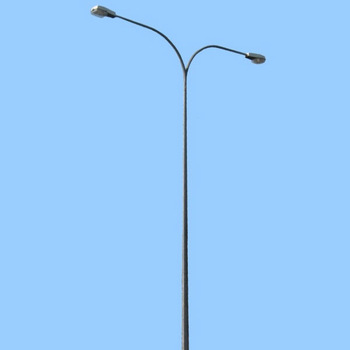 2)  Скамья: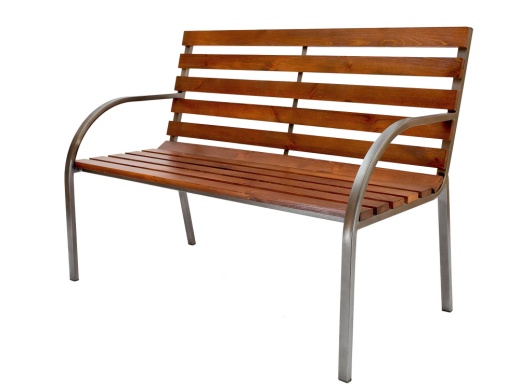 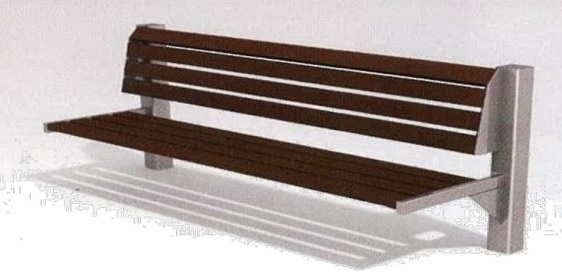 3)Урна: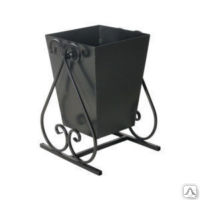 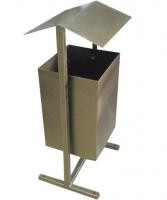 Учредитель: Администрация Спасского сельского поселения. Издатель: Администрация Спасского сельского поселения выполняет функции учредителя.Адрес издателя: 160510,0 Вологодская область, Вологодский район, п. Непотягово, дом 44.Главный редактор: Кудринская Наталья Николаевна, глава Спасского сельского поселения, тел. 55-72-45, E-mail – spasskoesp@yandex.ruТираж: 15 экземпляров.Распространяется бесплатно.Наименование муниципальной программы«Формирование комфортной городской среды на территории Спасского сельского поселении Вологодского муниципального района Вологодской области» на 2018-2024 годы  (далее – муниципальная программа)Ответственный исполнитель программыАдминистрация Спасского сельского поселенияВологодского муниципального района Вологодской областиУчастники программыАдминистрация Спасского сельского поселенияВологодского муниципального района Вологодской областиЦели программыПовышение уровня благоустройства территории Спасского сельского поселенияЗадачи муниципальной программы1. Повышение уровня благоустройства дворовых территорий многоквартирных домов;2. Повышение уровня вовлеченности заинтересованных граждан, организаций в реализацию мероприятий по благоустройству территории.Объем финансового обеспечениямуниципальной программы   За счет средств областного бюджета, в т.ч.1.  2018 год – 268332,552.  2019 год – 417196,773.  2020 год – 331294,454.  2021 год – 788437,755.  2022 год – 233520,87*6.  2023 год – 233520,87*7.  2024 год – 233520,87*За счет средств федерального бюджета, в т.ч.1.  2018 год – 464216,042.  2019 год – 1234725,543.  2020 год – 654497,214.  2021 год – 2146772,875.  2022 год – 403354,23*6.  2023 год – 403354,23*7.  2024 год – 403354,23* *значения расходов в 2020 – 2024 годах подлежат корректировке после уточнения объемов средств, федерального, областного и местных бюджетовОжидаемые результаты реализации программы1. Увеличение количества благоустроенных дворовых территорий многоквартирных домов;2.  Увеличение доли благоустроенных территорий общего пользования от общего количества таких территорий Спасского сельского поселения.Срок реализации программы2018-2024 годыЦелевые показатели муниципальной программы1. Количество благоустроенных дворовых территорий  Спасского сельского поселения;2.  Доля благоустроенных дворовых территорий от общего количества дворовых территорий Спасского сельского поселения;3. Охват населения благоустроенными дворовыми территориями (доля населения, проживающего в жилом фонде с благоустроенными дворовыми территориями от общей численности населения Спасского сельского поселения);4. Доля трудового участия заинтересованных лиц в выполнении дополнительного перечня работ по благоустройству дворовых территорий Спасского сельского поселения.Ответственный исполнитель, соисполнители*Объемы финансового обеспечения(тыс. руб.), год*Объемы финансового обеспечения(тыс. руб.), год*Объемы финансового обеспечения(тыс. руб.), год*Объемы финансового обеспечения(тыс. руб.), год*Объемы финансового обеспечения(тыс. руб.), год*Объемы финансового обеспечения(тыс. руб.), год*Объемы финансового обеспечения(тыс. руб.), год*Объемы финансового обеспечения(тыс. руб.), годОтветственный исполнитель, соисполнителиВсего 2018-2024201820192020202120222023202412345678всего— за счет средств областного бюджета— за счет средств федерального бюджетаСтатусНаименование основного мероприятияОтветственный исполнитель, соисполнительОтветственный исполнитель, соисполнительИсточник финансовогообеспеченияИсточник финансовогообеспеченияРасходы (тыс. руб.)Расходы (тыс. руб.)Расходы (тыс. руб.)Расходы (тыс. руб.)Расходы (тыс. руб.)Расходы (тыс. руб.)Расходы (тыс. руб.)Расходы (тыс. руб.)СтатусНаименование основного мероприятияОтветственный исполнитель, соисполнительОтветственный исполнитель, соисполнительИсточник финансовогообеспеченияИсточник финансовогообеспеченияВсего201820192020202120222023**2024**12334456789101112Мероприятие 1Благоустройство дворовых территорий  Спасского сельского поселения п. Непотягово, п.Можайское в 2018-2024 годах, согласно Перечню дворовых территорий , подлежащих благоустройству* (приложение 4 к муниципальной программе)Администрация Спасского сельского поселенияАдминистрация Спасского сельского поселениявсего, в том числевсего, в том числе813942,881977522,941084370,82928742,97707639,00707639,00707639,00Мероприятие 1Благоустройство дворовых территорий  Спасского сельского поселения п. Непотягово, п.Можайское в 2018-2024 годах, согласно Перечню дворовых территорий , подлежащих благоустройству* (приложение 4 к муниципальной программе)Администрация Спасского сельского поселенияАдминистрация Спасского сельского поселенияиз областного бюджетаиз областного бюджета268332,55417196,77331294,45226791,03 28305,56 233520,87 233520,87Мероприятие 1Благоустройство дворовых территорий  Спасского сельского поселения п. Непотягово, п.Можайское в 2018-2024 годах, согласно Перечню дворовых территорий , подлежащих благоустройству* (приложение 4 к муниципальной программе)Администрация Спасского сельского поселенияАдминистрация Спасского сельского поселенияиз федерального бюджетаиз федерального бюджета464216,04 1234725,54654497,21617510,82679333,44403354,23403354,23Мероприятие 1Благоустройство дворовых территорий  Спасского сельского поселения п. Непотягово, п.Можайское в 2018-2024 годах, согласно Перечню дворовых территорий , подлежащих благоустройству* (приложение 4 к муниципальной программе)Администрация Спасского сельского поселенияАдминистрация Спасского сельского поселенияиз местного бюджета из местного бюджета 81394,29325600,6398579,1684441,1270763,0070763,0070763,00Мероприятие 2Благоустройство наиболее посещаемой территории общего пользования сельского поселения Спасское в 2018-2024 годах, согласно Перечню наиболее посещаемой территории общего пользования, подлежащей благоустройству* (приложение 5 к муниципальной программе)Благоустройство наиболее посещаемой территории общего пользования сельского поселения Спасское в 2018-2024 годах, согласно Перечню наиболее посещаемой территории общего пользования, подлежащей благоустройству* (приложение 5 к муниципальной программе)Администрация Спасского сельского поселенияАдминистрация Спасского сельского поселениявсего, в том числе2332813,70Мероприятие 2Благоустройство наиболее посещаемой территории общего пользования сельского поселения Спасское в 2018-2024 годах, согласно Перечню наиболее посещаемой территории общего пользования, подлежащей благоустройству* (приложение 5 к муниципальной программе)Благоустройство наиболее посещаемой территории общего пользования сельского поселения Спасское в 2018-2024 годах, согласно Перечню наиболее посещаемой территории общего пользования, подлежащей благоустройству* (приложение 5 к муниципальной программе)Администрация Спасского сельского поселенияАдминистрация Спасского сельского поселенияиз областного бюджета561646,72Мероприятие 2Благоустройство наиболее посещаемой территории общего пользования сельского поселения Спасское в 2018-2024 годах, согласно Перечню наиболее посещаемой территории общего пользования, подлежащей благоустройству* (приложение 5 к муниципальной программе)Благоустройство наиболее посещаемой территории общего пользования сельского поселения Спасское в 2018-2024 годах, согласно Перечню наиболее посещаемой территории общего пользования, подлежащей благоустройству* (приложение 5 к муниципальной программе)Администрация Спасского сельского поселенияАдминистрация Спасского сельского поселенияиз федерального бюджета1529262,05Мероприятие 2Благоустройство наиболее посещаемой территории общего пользования сельского поселения Спасское в 2018-2024 годах, согласно Перечню наиболее посещаемой территории общего пользования, подлежащей благоустройству* (приложение 5 к муниципальной программе)Благоустройство наиболее посещаемой территории общего пользования сельского поселения Спасское в 2018-2024 годах, согласно Перечню наиболее посещаемой территории общего пользования, подлежащей благоустройству* (приложение 5 к муниципальной программе)Администрация Спасского сельского поселенияАдминистрация Спасского сельского поселенияиз местного бюджета241904,93№ п/пЗадачи, направленные на достижении целиНаименование целевого показателя (индикатора)Единица измеренияЗначение целевого показателя (индикатора)Значение целевого показателя (индикатора)Значение целевого показателя (индикатора)Значение целевого показателя (индикатора)Значение целевого показателя (индикатора)Значение целевого показателя (индикатора)Значение целевого показателя (индикатора)№ п/пЗадачи, направленные на достижении целиНаименование целевого показателя (индикатора)Единица измеренияплановоеплановоеплановоеплановоеплановоеплановоеплановое№ п/пЗадачи, направленные на достижении целиНаименование целевого показателя (индикатора)Единица измерения201820192020202120222023202412345678910111.Повышение уровня благоустройства дворовых территорий в поселках Непотягово и Можайское Спасского сельского поселенияКоличество благоустроенных дворовых территорийЕд.1684111.Повышение уровня благоустройства дворовых территорий в поселках Непотягово и Можайское Спасского сельского поселенияДоля благоустроенных дворовых территорий от общего количества дворовых территорий%5283819551.Повышение уровня благоустройства дворовых территорий в поселках Непотягово и Можайское Спасского сельского поселенияОхват населения благоустроенными дворовыми территориями (доля населения, проживающего в жилом фонде с благоустроенными дворовыми территориями от общей численности населения п. Непотягово, п. Можайское)%4253417442.Повышение уровня благоустройства общественных территорий в поселках Непотягово и Можайское Спасского сельского поселенияКоличество благоустроенных общественных территорийЕд.00020032.Повышение уровня благоустройства общественных территорий в поселках Непотягово и Можайское Спасского сельского поселенияДоля благоустроенных общественных территорий от общего количества общественных территорий%00040000603.Повышение уровня вовлеченности заинтересованных граждан, организаций в реализацию мероприятий по благоустройству территорий поселков Непотягово и Можайское  Спасского сельского поселения.Доля трудового участия заинтересованных лиц в выполнении дополнительного перечня работ по благоустройства дворовых территорий%Не менее 1 %Не менее 1 %Не менее 1 %Не менее 1 %Не менее 1 %Не менее 1 %Не менее 1 %№ п/пНаименование целевого показателя (индикатора)Ед.изм.Определение целевого показателя (индикатора) 1Временные характеристики целевого показателя (индикатора) 2Алгоритм формирования (формула) и методологические пояснения к целевому показателю (индикатору) 3Показатели, используемые в формуле12345671.Количество благоустроенных дворовых территорийЕд.количество благоустроенных дворовых территорийежеквартально, показатель на датуфактические данные о количестве благоустроенных дворовых территорийежеквартальная отчетность по благоустройству дворовых территорий2.Доля благоустроенных дворовых территорий от общего количества дворовых территорий%отношение благоустроенных дворовых территорий к общему количеству  дворовых территорийежеквартально, показатель на датуДбд = (Бдт / Кдт) x 100%Бдт — количество благоустроенных дворовых территорий за отчетный период2.Доля благоустроенных дворовых территорий от общего количества дворовых территорий%отношение благоустроенных дворовых территорий к общему количеству  дворовых территорийежеквартально, показатель на датуДбд = (Бдт / Кдт) x 100%Кдт—общее количество дворовых территорий3.Охват населения благоустроенными дворовыми территориями (доля населения, проживающего в жилом фонде с благоустроенными дворовыми территориями от общей численности населения муниципального образования области)%отношение населения, проживающего в жилом фонде с благоустроенными дворовыми территориями к общей численности населения муниципального образования областиежеквартально, показатель на датуДнб = (Нбд / Чн) x 100%Нбд — количество населения, проживающего в жилом фонде с благоустроенными дворовыми территориями за отчетный период3.Охват населения благоустроенными дворовыми территориями (доля населения, проживающего в жилом фонде с благоустроенными дворовыми территориями от общей численности населения муниципального образования области)%отношение населения, проживающего в жилом фонде с благоустроенными дворовыми территориями к общей численности населения муниципального образования областиежеквартально, показатель на датуДнб = (Нбд / Чн) x 100%Чн — общая численность населения муниципального образования области4.Количество благоустроенных  общественных территорийЕд.количество благоустроенных муниципальных общественных территорийежеквартально, показатель на датуфактические данные о количестве благоустроенных муниципальных территорий общего пользованияежеквартальная отчетность по благоустройству муниципальных общественных территорий5.Доля благоустроенных  общественных территорий от общего количества таких территорий%отношение благоустроенных общественных муниципальных территорий к общему количеству таких территорийежеквартально, показатель на датуДбт = (Бмт / Кт) x 100%Бмт — количество благоустроенных муниципальных общественных территорий за отчетный период5.Доля благоустроенных  общественных территорий от общего количества таких территорий%отношение благоустроенных общественных муниципальных территорий к общему количеству таких территорийежеквартально, показатель на датуДбт = (Бмт / Кт) x 100%Кт — общее количество территорий общего пользования6.Доля трудового участия заинтересованных лиц в выполнении дополнительного перечня работ по благоустройству дворовых территорий%отношениеколичества многоквартирных домов, принявших участие в выполнении работ из дополнительного перечня, к общему количеству многоквартирных домов из адресного перечня домовежеквартально, показатель на датуДту = (Кду / Кд) x 100%Кду — количество домов, принявших участие в выполнении работ из дополнительного перечня за отчетный период6.Доля трудового участия заинтересованных лиц в выполнении дополнительного перечня работ по благоустройству дворовых территорий%отношениеколичества многоквартирных домов, принявших участие в выполнении работ из дополнительного перечня, к общему количеству многоквартирных домов из адресного перечня домовежеквартально, показатель на датуДту = (Кду / Кд) x 100%Кд — общее количество многоквартирных домов из адресного перечня домов№ п/пМесторасположение территорииВиды работ1 п. Непотягово, д. №1Ремонт дворовых проездов2 п. Непотягово, д. №  2Ремонт дворовых проездов3 п. Непотягово, д. №  3 Ремонт дворовых проездов4 п. Непотягово, д. № 4 Ремонт дворовых проездов5 п. Непотягово, д. № 14, № 15, № 16, № 17, № 18 Ремонт дворовых проездов6 п. Непотягово, д. № 19 Ремонт дворовых проездов7 п. Непотягово, д. № 20 Ремонт дворовых проездов8 п. Непотягово, д. № 21 Ремонт дворовых проездов9 п. Непотягово, д. №  45Ремонт дворовых проездов10 п. Непотягово, д. №  46Ремонт дворовых проездов11 п. Непотягово, д. №  47Ремонт дворовых проездов12 п. Непотягово, д. №  48Ремонт дворовых проездов13 п. Непотягово, д. №  49Ремонт дворовых проездов14 п. Непотягово, ул. Новая, д. № 1 Ремонт дворовых проездов15п. Можайское, д. № 1Ремонт дворовых проездов16п. Можайское, д. № 2Ремонт дворовых проездов17п. Можайское, д. № 6Ремонт дворовых проездов18п. Можайское, д. № 7Ремонт дворовых проездов19п. Можайское, д. № 8Ремонт дворовых проездов20п. Можайское, д. № 10Ремонт дворовых проездов21п. Можайское, д. № 13Ремонт дворовых проездов№ п/пМесторасположение территорииПлощадь территории, кв. мВиды работ1п. Непотягово, у здания МБОУ ВМР «Спасская средняя школа»3000Обустройство пешеходных дорожек, обеспечение освещения, озеленение.2п. Непотягово, сквер у Обелиска «Отдавшим жизнь за Родину»20000Обустройство пешеходных дорожек, ремонт тротуаров, обеспечение освещения, установка скамеек, озеленение.3п. Непотягово, парк «Территория спорта»4000Обустройство пешеходных дорожек, ремонт тротуаров, обеспечение освещения, установка скамеек, озеленение, организация скейтпарка.4Центральная площадь п. Непотягово4800Обустройство пешеходных дорожек, ремонт тротуаров, обеспечение освещения, установка скамеек, озеленение.5Центральная площадь п. Можайское6018Обустройство пешеходных дорожек, ремонт тротуаров, обеспечение освещения.№ п/пВиды работ1 ремонт дворовых проездов2ремонт тротуаров3обустройство автомобильных парковок4обустройство пешеходных дорожек5обустройство ливневой канализации6обеспечение освещения дворовых территорий7установку скамеек, урн№п/пНаименование видов работ1озеленение территорий2обустройство площадок для выгула животных3оборудование местами для проведения досуга и отдыха разными группами населения (детские и (или) спортивные площадки)4установку малых архитектурных форм№ п/пНаименование работЕд.изм.Кол-воСтоимость с НДС в руб.1Поднятие кирпичных горловин колодцев(без стоимости люка)1 люк12741,002Снятие деформированных а/бетонных покрытий фрезой толщ.5см(с погрузкой и перевозкой на расстоянии до 10км)кв.м137,003Разборка а/бетонного покрытия (с погрузкой экскаватором и перевозкой на расстоянии до 15км) толщ.10см3толщ.10смкуб. м1м2х0,1м117,004Разработка грунта с погрузкой на а/самосвал (с перевозкой на расстоянии до 10км)4толщ.10смкуб. м1м2х0,1м139,005Устройство подстилающих и выравнивающих слоев из песка5толщ.10смкуб. м1м2х0,1м66,006Устройство подстилающих и выравнивающих слоев из щебня (с доставкой на расстоянии до 70км)6толщ.10смкуб. м1м2х0,1м169,007Розлив битуматн1м2х0,0003тн7,008Устройство выравнивающего слоя из а/бетона толщ.2,5см (нижний слой а/б марки П)-проезжая частьтн1м2х0,025мх2,34тн212,009Устройство а/бетонного  слоя из а/бетона толщ.5 см (верхний слой а/б марки П,тип В) -проезжая частькв.м1468,0010Устройство а/бетонного  слоя из а/бетона толщ.4 см ( а/б марки Ш,тип Д)-тротуаркв.м1411,0011Разборка старого бортового камня (с погрузкой экскаватором и перевозкой на расстоянии до 15 км)1 пог.м1222,0012Установка нового бортового камня1 пог.м1923,00